DANCE CHOREOGRAPHY is the act of creating movement. The choreographer (student submitting entry) may be the performer or one of the performers, but the choreographer does not have to perform in the entry. 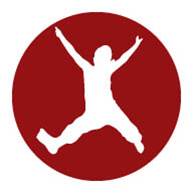  2016-2017 Theme: What Is Your Story?Consider the following styles and ensembles to portray your original choreography: Ballet, contemporary, ethnic and folk, freestyle, hip hop, jazz, street dance, and tap. Originality: Only new and original choreography inspired by the theme may be submitted. Each entry must be the work of one student only.Consider use of background song(s), props and the location to show a clear relation of the dance choreography to the theme. An explanation of the origin of the dance and/or the significance of the choreography might be a useful addition to the artist statement when submitting a dance choreography entry that involves traditional, cultural or regional dances. Whether an entry displays formal dance technique or a simple approach, it will be judged primarily on how well the student uses his or her artistic vision to portray the theme, originality and creativity. Copyright: Use of copyrighted material is prohibited. Plagiarized entries will be disqualified. Use of background music must be cited on the student entry form. Presentation: Video must not exceed 5 minutes in length and 1GB (one gigabyte) in file size. Ideas for Audio/Visual Quality: Use a tripod to hold the camera still. Make sure there is plenty of lighting, especially if shooting indoors. Turn off all noise-making devices in the room (air conditioners, fans, telephones, etc.). Record a short test and watch it. If needed, change the record volume or microphone location. Make sure the background music (if any) is audible on the recording. Allow for two seconds of silence at the beginning and end of your recording. Packaging: Accepted video file formats include: AVI, MOV, MPG, MPEG, MP4, WMV, FLV and F4V.Label video file and CD/USB Drive with your State, Arts Category, Grade Division, Last Name, First Name (Example: PA.DANCE.PRI.SMITH.JOHN)Submit dance video and student entry form according to your PTA’s instructions. State Specific Instructions: Students must follow state specific requirements and instructions.